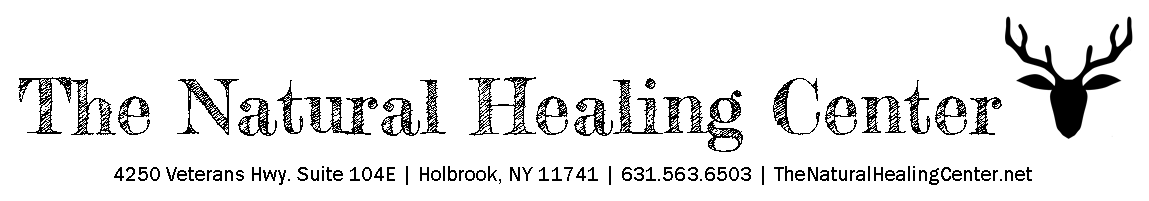 Pumpkin PieIngredientsOne can of pure pumpkin (15 oz.)One can of sweetened condensed milk (14 oz.)2 large eggs1 tsp. ground cinnamon½ tsp. ground ginger½ tsp. ground nutmeg½ tsp. saltYour favorite gluten free pie crust recipe in a 9-inch pie pan DirectionsPreheat oven to 450. Mix together all ingredients until smooth, and pour the filling into the pie crust.Bake for 15 minutes, and then reduce the heat on your oven to 350. Continue to bake for 35-45 minutes. You can test for doneness when a toothpick inserted about an inch away from the crust comes out clean.Cool the pie fully, and serve with real whipped coconut cream 